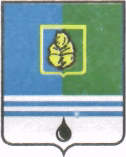 ПОСТАНОВЛЕНИЕАДМИНИСТРАЦИИ  ГОРОДА  КОГАЛЫМАХанты-Мансийского автономного округа - ЮгрыОт «01»   сентября  2015 г.                                                             №2670О внесении изменений в постановление Администрации города Когалымаот 19.03.2015 №757В соответствии с частью 8 статьи 22 Федерального закона от 04.12.2007 №329-ФЗ «О физической культуре и спорте в Российской Федерации», с целью приведения муниципальных правовых актов в соответствие с действующим законодательством Российской Федерации: 1. В постановление Администрации города Когалыма от 19.03.2015 №757 «Об утверждении состава комиссии и перечня документов по присвоению спортивных разрядов и квалификационных категорий спортивных судей в городе Когалыме» (далее - Постановление) внести следующее изменение:1.1. В преамбуле Постановления слова «от 21.11.2008 №48» заменить словами «от 17.03.2015 №227».2. Опубликовать настоящее постановление в газете «Когалымский вестник» и разместить на официальном сайте Администрации города Когалыма в сети «Интернет» (www.admkogalym.ru).3. Контроль за выполнением постановления возложить на заместителя главы Администрации города Когалыма О.В.Мартынову.Глава Администрации города Когалыма			    В.И.СтепураСогласовано:зам. главы Администрации г.Когалыма			О.В.Мартынованачальник ЮУ							И.А.Леонтьеваначальник УКСиМП						Л.А.Юрьеваспец.-эксперт ОО ЮУ						И.Г.ТрифоновПодготовлено:гл. спец. ССП УКСиМП					Е.А.ДжошкунерРазослать: УКСиМП, ОФЭОиК, МКУ «УОДОМС», газета, МАУ «Дворец спорта».